На базе ДИРО прошёл Республиканский конкурс на лучшего чтеца произведений дагестанских авторов на родных языках (далее -Конкурс), направленный на выявление творчески одаренных детей, с перспективой их дальнейшего литературно-художественного и эстетического развития, формирование интереса к словесному искусству, развитие культуры устной и письменной речи, привитие любви к чтению художественной литературы.К участию в Конкурсе были приглашены учащиеся 11 классов общеобразовательных организаций РД, любители родной словесности, имеющие высокие результаты по родному языку и литературе и обладающие навыками художественного чтения.Конкурс проводился по языковым номинациям: аварский, даргинский, кумыкский, лезгинский, табасаранский, лакский, чеченский, ногайский, азербайджанский, агульский, рутульский, цахурский языки.Жюри выявило победителей и призёров. В языковой номинации по ногайскому языку 2 место было присуждено ученице 11 класса МКОУ «Ново-Дмитриевская СОШ» Авбекеровой Юлдыз (руководитель Манапова Г.А.).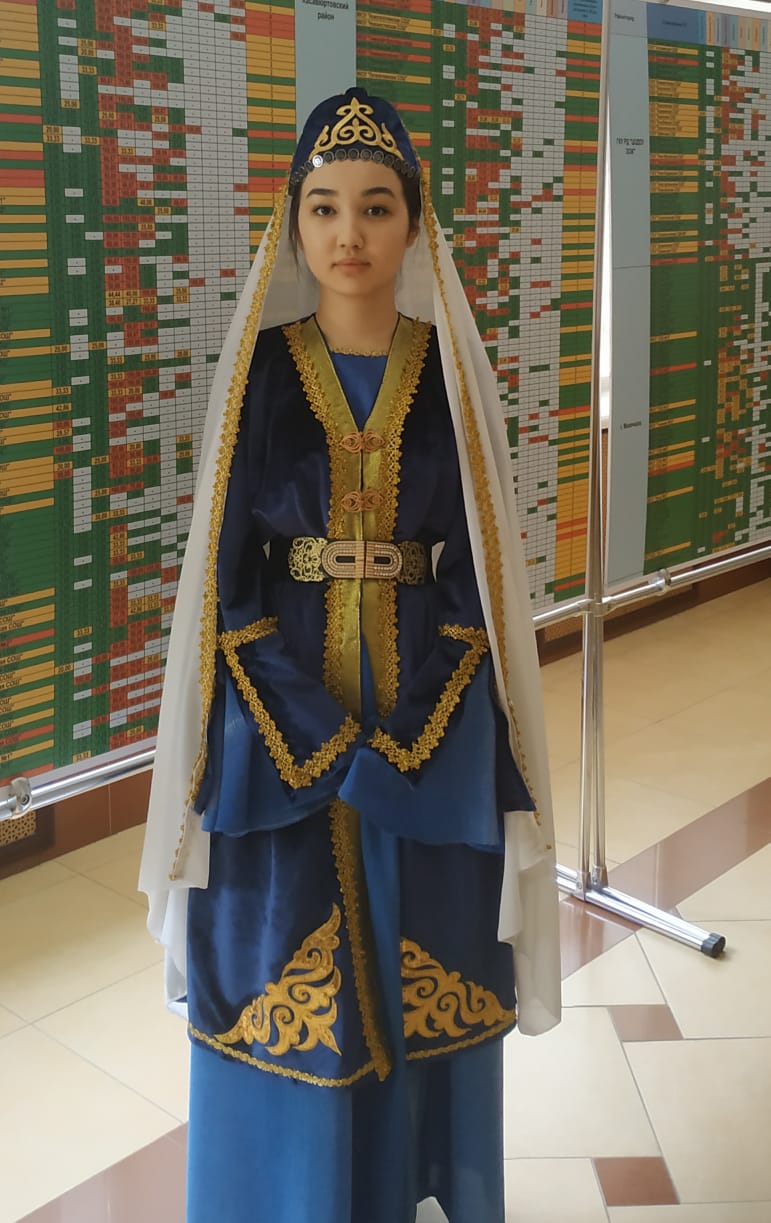 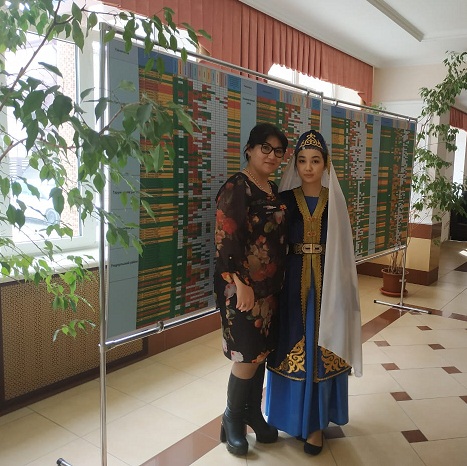 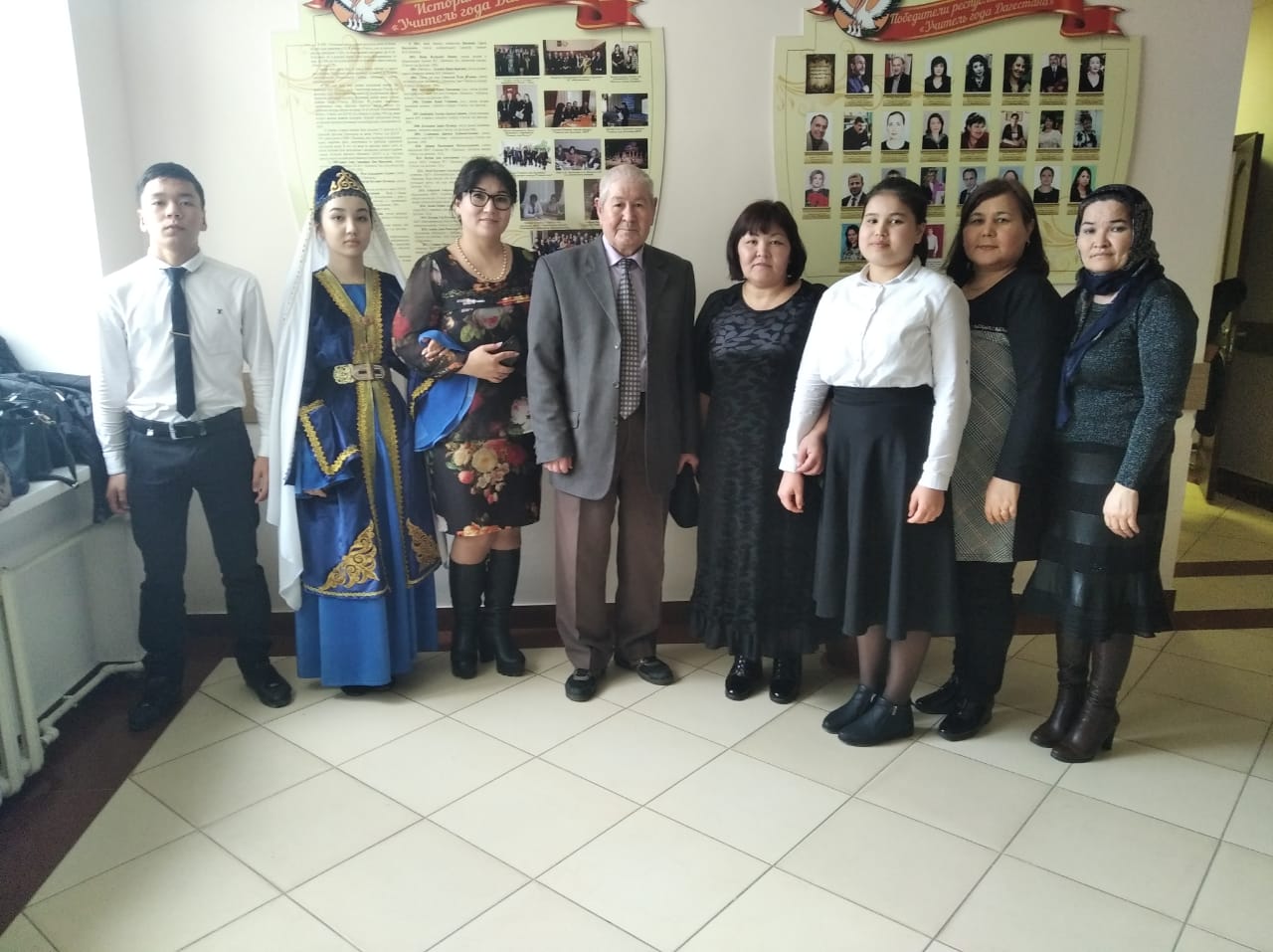 